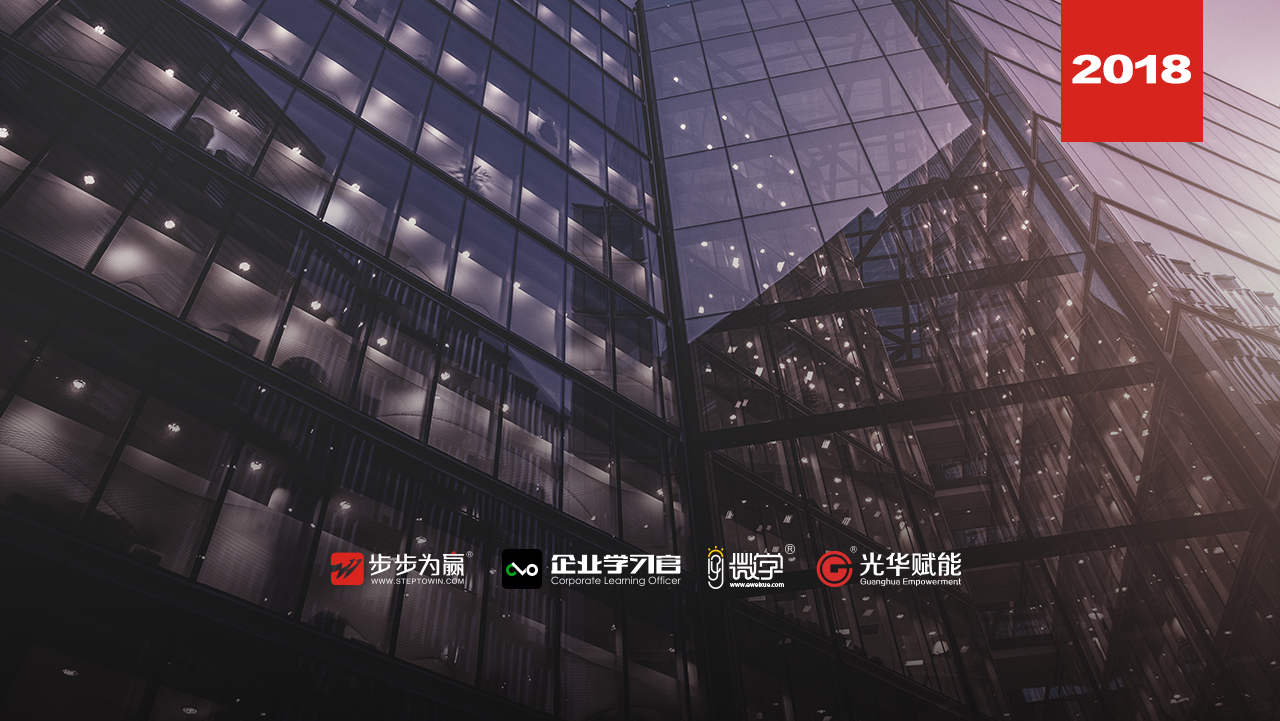 主讲老师：隋继周（原北大方正项目总监 、互联网公司乐视项目经理）授课对象：采购经理、采购专员、采购项目经理、招投标项目经理等企业类型：不限企业大小：不限时间安排：2018年8月 10 日9:30至17:002018年8月 11日9:00至16:30地点安排：待定参课费用：学习卡套票8张/人   现金票3800元/人  购买学习卡享受更多优惠人数限制：60人课程目标建立采购管理的理论框架以及理论与实际相结合的学习方法熟悉招投标的基本规则和流程高供应商选择及评估能力提高合同谈判、签订及管理执行能力通过案例教学提高分析与解决采购管理实际问题的能力课程大纲  Outline一、投资项目管理框架投资项目管理概述投资项目管理生命周期与做法采购在投资项目管理生命周期中的位置与主要工作二、项目采购管理框架项目采购管理的框架项目采购的过程与工具技术采购规划过程与工具技术采购实施过程与工具技术采购管理过程与工具技术三、项目招投标与合同招标投标法律法规介绍《招标投标法》《政府采购法》其他相关法律法规 招标采购的基本原理和流程询价与卖方选择过程招投标与其他采购方式招投标的一般流程招标文件范本评标程序项目招投标案例讨论与分析某项目招投标问题诊断项目招投标中的是与非项目投标资格条件问题联合体投标问题分析不平衡报价的得与失项目评标评分及定标中标单位如何确定合同基础合同的订立合同的组成及范本合同的基本类型合同管理过程合同管理的一般方法合同收尾合同失败的教训案例讨论与分析未约定价款引发的争议要约和承诺的期限工程量清单合同索赔施工合同条款问题诊断总价合同造价增加的争议承包商施工中的索赔国际工程条款索赔指定分包商的索赔供应商管理及其策略供应商的选择与评估供应商的成本控制供应商的质量管理供货水平的跟踪与测量供应商管理中的实际问题四、采购经理的谈判技能提升谈判的目的与意义？看视频学习与讨论项目经理谈判策略与技巧谈判的阶段划分谈判风格分析谈判策略与技巧分享五、培训总结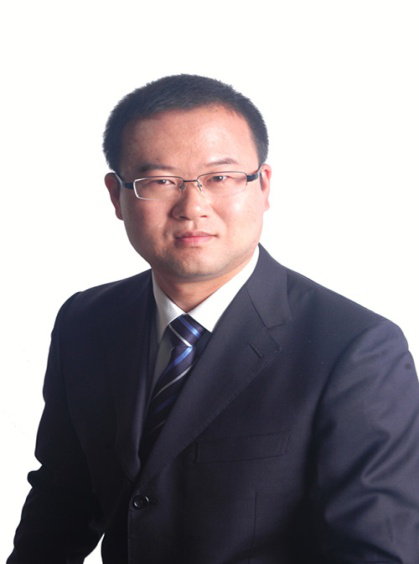 资历背景PhD candidate，MBA，高级工程师，北京市评标专家国家外国专家局培训中心特聘PMP®讲师英国APMG集团授权PRINCE2®讲师项目管理技术杂志专家评委北大清华总裁班特约讲师授课风格说的透彻，讲的明白，启发式培训，渲染力极强。隋继周老师课程最大的特点就是案例驱动（理论讲解30%，案例分析30%，案例实战演练30%，互动答疑10%），深入浅出，教练结合，激情澎湃，感染力强。授课经验百度、微贷网、大麦网、乐视网、掌合天下、京东、搜狐，一汽大众、华晨宝马、美的集团、三一重工、重庆马自达、长安福特、辉瑞制药、深圳创维集团、上海科士达、西安印钞厂、辰州矿业，和记黄埔、融创、华润集团、德合建筑、广东公诚物业、中国建筑科学研究院、齐鲁软件园、山东软件行业协会、信产部软件与集成电路促进中心、华光照排、平安科技、星河亮点、星网锐捷、北京华商电力科技、爱讯特、新致公司、三星数据、未来国际，中国航空、南方航空、西安504所、首都机场集团、沈阳发动机，中信集团、四川天府银行、山东农信、中信证劵、中国农业银行、上海交通银行、泰康人寿、华泰保险、中国平安、工行研发中心，中国移动研究院、江门移动、阳江移动、梅州移动、湛江移动……课程预告时间：2018年8月17、18日（周五、六）课题：《股权投资（PE/VC）实务与案例解析》主讲：张勇（南开大学法学院院长）学习卡套餐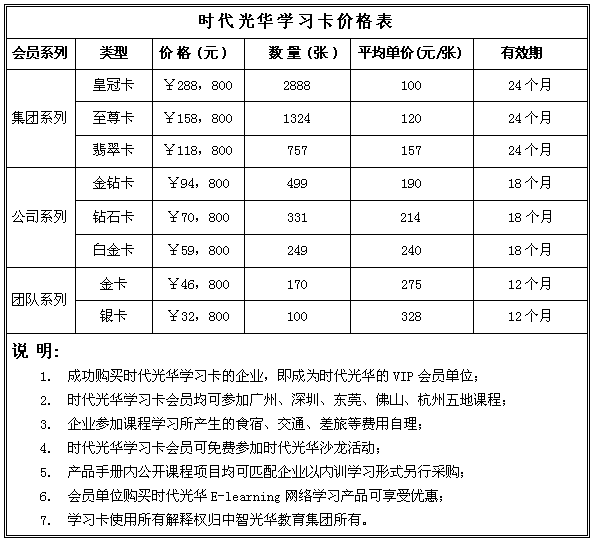 